Mehrwertsteuer abrechnen und buchen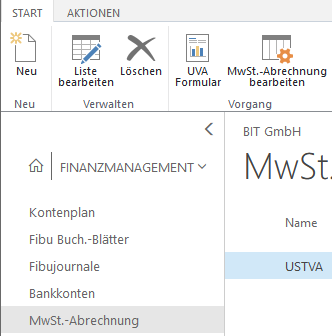 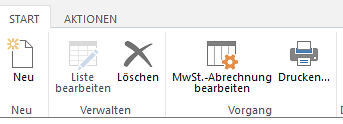 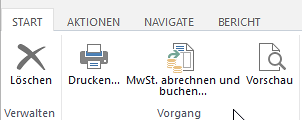 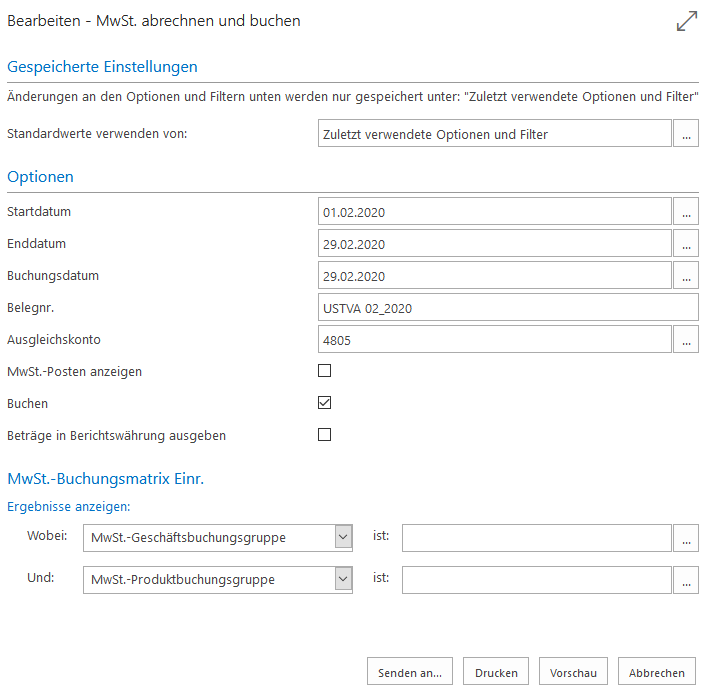 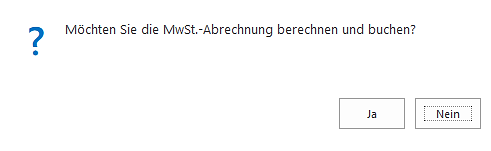 